CHW3M HTC Tracking Sheet for Continuity and Change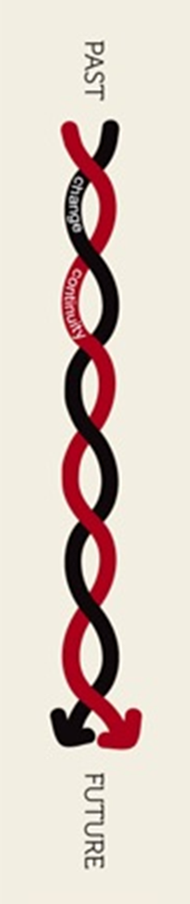 Continuity and ChangeHTC Vocab Words for Continuity and Change:I can…InsightfullyWellBasicallyIn a limited way See that continuity and change are interwoven togetherI identify complex relationships – sometimes one dominates more than the other or at the expense of anotherI recognize overlap between continuity and changeI hint at instances of overlapI see one or the other or I see them as oppositesRecognize turning pointsI recognize and analyze shifts in the flow of history, especially in the pace and direction of change (or lack of change)I recognize shifts in the flow of historyI hint that I see how an event or person can change thingsI see history just happening without changes in pace or directionIdentify progress and decline for different groupsI can see with precision and depth that different groups experience progress and decline, sometimes in an inverse relationship (one goes up while the other goes down)I see that different groups experience progress and declineI hint at good and bad timesI see that everyone experiences things the same way